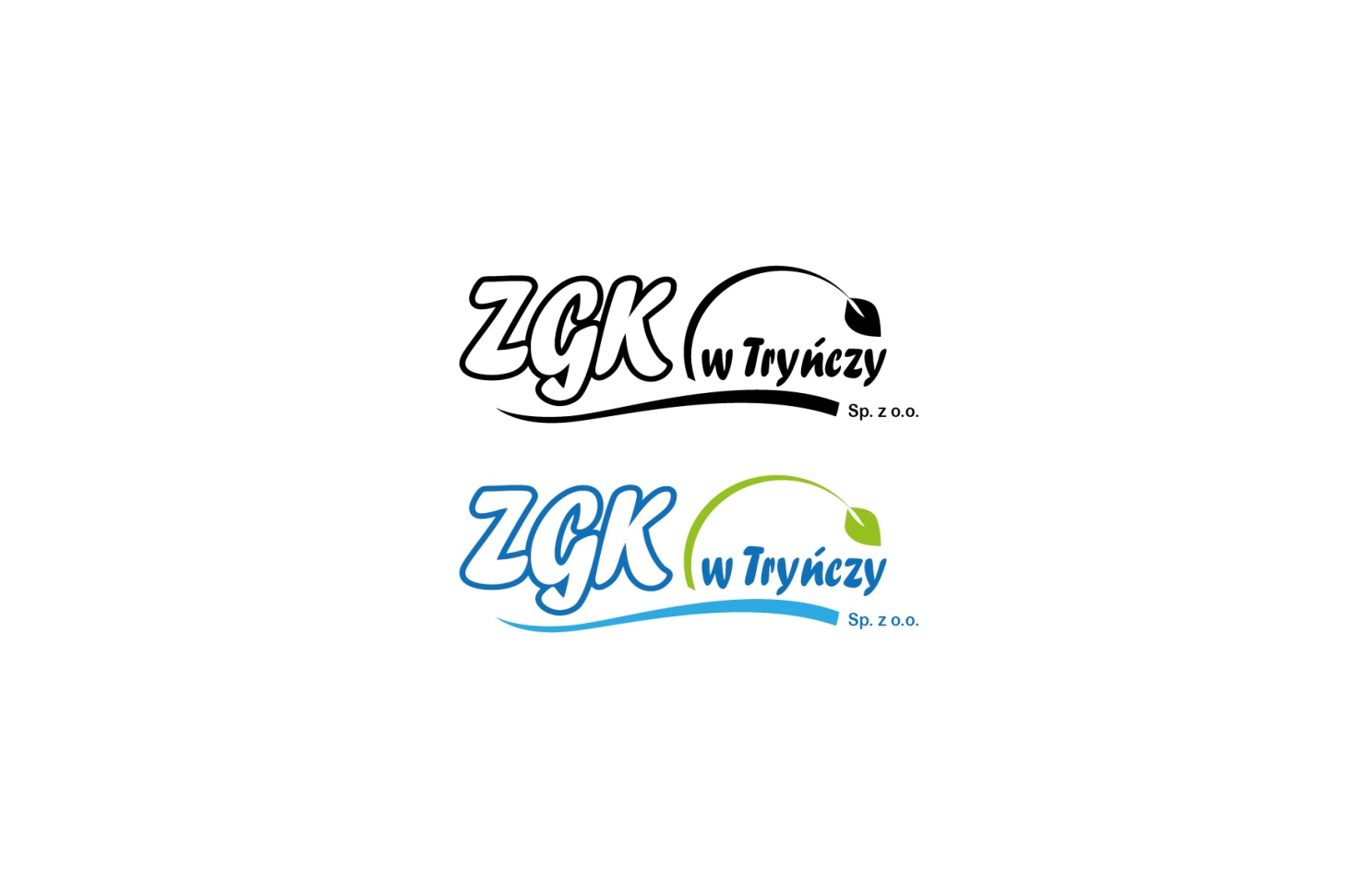 
Tryńcza, dn. 12 września 2019 r.WyjaśnieniaDotyczy: Przetargu nieograniczonego z dnia 6 września 2019 r. na „Dostawę w formie leasingu operacyjnego z opcją wykupu fabrycznie nowej koparko-ładowarki”Udziela się odpowiedzi na zadane pytania Wykonawców.Treść zapytania wraz z wyjaśnieniami, bez ujawniania źródła zapytania, Zamawiający przekazuje Wykonawcom poprzez zamieszczenie na stronie internetowej, na której udostępniana jest specyfikacja istotnych warunków zamówienia tj. http://www.zgktryncza.pl.W przypadku naniesienia zmian w dokumentacji przetargowej, Zamawiający przedstawia zmienione załączniki.Pytanie nr 1Zamawiający wskazał, że czas trwania umowy powinien wynosić 60 miesięcy, w tym samym czasie zamierza on uiścić 60 rat. Uprzejmie informuję, że w l. operacyjnym występuje o jedną ratę mniej niż faktycznie trwa umowa. W umowie trwającej 60 miesięcy Zamawiający uiści zatem 59 rat. Dodatkową opłatą, ale nie ratą leasingową, jest czynsz inicjalny. Opłata za wykup (depozyt gwarancyjny) uiszczany jest razem z ostatnią ratą. Proszę o akceptację takiego sposobu kalkulacji oferty i korektę formularz ofertowego w taki sposób, by znalazła się w nim liczba 59 rat, czas trwania umowy 60 miesięcy.Odpowiedź: Zamawiający akceptuje sposób kalkulacji oferty przedstawiony przez Wykonawcę tj. przyjęcie, że w umowie trwającej 60 miesięcy Zamawiający uiści 59 rat. Zamawiający dokonuje zmiany dokumentacji:- SIWZ- załącznik nr 2  - formularz oferty- załącznik nr 8 – Istotne postanowienia umowyPytanie nr 2Prosimy o potwierdzenie, że Zamawiający zgadza się, aby integralną część Umowy leasingu stanowiła oparta o jedną, roczną, ryczałtową opłatę tabela opłat i prowizji w wysokości: 150 zł za Umowy o wartości przedmiotu leasingu powyżej 20.000 zł - dla umów w PLN, 75 zł za umowy o wartości przedmiotu leasingu do 20.000 zł - dla umów w PLN. Opłata ryczałtowa zastępuje większość wycenianych oddzielnie czynności związanych z posprzedażową obsługą Umowy leasingu. W ramach ryczałtu Klient nie ponosi kosztów m.in. za: cesję umowy, obsługę mandatów, wcześniejsze zakończenia Umowy, bezpłatny dostęp do Portalu Klienta. Tabela opłat jest częścią OWUL – co gwarantuje Klientom niezmienność warunków przez cały okres trwania Umowy.Odpowiedź:Zamawiający nie wyraża na to zgody.Pytanie nr 3Jeżeli Zamawiający nie zdecyduje się na ofertę ubezpieczeniową Finansującego, proszę o potwierdzenie, że Zamawiający pokryje koszty administrowania polisami ubezpieczeniowymi rok rocznie. Odpowiedź:Zamawiający nie wyraża na to zgody.Pytanie nr 4Wykonawca/Finansujący jako Instytucja Finansowa zgodnie z obowiązującymi przepisami jest zobligowany do przeprowadzenia analizy finansowej Podmiotu, któremu udziela finansowania wraz z dostawą przedmiotu zamówienia. Prosimy o wypełnienie oraz zwrotne odesłanie załączonego dokumentu.Odpowiedź:Zamawiający otwierając przedmiotowy przetarg udostępnił na stronie internetowej w zbiorze plików do przetargu dokumenty finansowe za rok 2018 i 2017 (rachunek zysków i strat oraz bilans). Zamawiający nie przewiduje przedkładania innych dokumentów i nie wyraża zgody na wypełnianie oraz zwrotne odsyłanie wysyłanych przez Zamawiającego dokumentów.Pytanie nr 5Z uwagi na fakt, iż Umowa Finansującego jest nieedytowalna proszę o możliwość podpisania aneksu/dodatkowych postanowień umownych w terminie podpisania Umowy leasingu na wzorze Finansującego, w którym zostaną zawarte ogólne warunki umowy Zamawiającego. Ogólne warunki przyszłej umowy będą mieć pierwszeństwo stosowania przed dokumentem proponowanym przez Wykonawcę w przypadku ewentualnej sprzeczności. Proszę o dopuszczenie takiego scenariusza działania.Odpowiedź:Zamawiający nie dopuszcza pierwszeństwa stosowania dokumentów przedkładanych przez Wykonawcę w przypadku jakichkolwiek sprzeczności z przedstawionymi przez Zamawiającego. Dopuszczalne zmiany treści umowy zostały określone we wzorze umowy stanowiącym Załącznik nr 8 do SIWZ, o czym stanowi zresztą rozdział XXI SIWZ. Pytanie nr 6W §4 ust. 1 IPU Zamawiający zapisał, że Wykonawca przez cały okres trwania niniejszej Umowy pozostaje właścicielem przedmiotu Leasingu, a Zamawiający używa przedmiotu Leasingu. W przypadku złożenia oferty w konsorcjum z dostawcą, to ten zapis będzie nieprecyzyjnie wskazywał, że i Finansujący i dostawca będą właścicielami przedmiotu leasingu, a to nieprawda. Proszę o modyfikację zapisu.Odpowiedź:Zamawiający nie wyraża na to zgody.Pytanie nr 7W §5 ust. 1 IPU Zamawiający wskazał, że Wykonawca udziela gwarancji na sprzęt. Uprzejmie informuję, że Wykonawca, nie będący producentem sprzętu może co najwyżej zapewnić udzielenie gwarancji producenta. Sam natomiast jej zapewnić nie może. Proszę o modyfikację istotnych postanowień na następujący zapis: „Wykonawca zapewnia udzielenie gwarancji … (…)”.Odpowiedź:Zamawiający nie wyraża na to zgody.Pytanie nr 8W §7 ust. 3 IPU Zamawiający wskazał, że opłata wstępna zostanie uiszczona w terminie 13 dni od daty podpisania Umowy. Uprzejmie informuję, że wartość opłaty wstępnej pomniejsza wartość udzielonego Zamawiającemu kredytu i powinna być uiszczony w terminie nie późniejszym jak 7 dni od daty zawarcia Umowy Leasingu. Proszę zatem o modyfikację zapisu w tym zakresie i dopuszczenie płatności czynszu inicjalnego w terminie 7 dni od daty zawarcia Umowy leasingu.Odpowiedź:Zamawiający wyraża zgodę na zmianę płatności czynszu inicjalnego w terminie 7 dni od daty zawarcia Umowy leasingu. Zamawiający dokonuje zmiany dokumentacji:- załącznik nr 8 – istotne warunki umowyPytanie nr 9Czy Zamawiający zgadza się aby za dzień zapłaty opłat uznać datę wpływu środków na rachunek Wykonawcy. Wykonawca nie może uznać za termin płatności dnia, którego daty de facto nie zna, bo taką właśnie datą jest dla niego data obciążenia rachunku Zamawiającego.Odpowiedź:Zamawiający nie wyraża na to zgody.Pytanie nr 10zwracamy się z uprzejmą prośbą o wykreślenie zapisów §7 ust. 14 IPU Przesłanki zapisów są wysoce niekorzystne dla Wykonawcy/Finansującego i utrudniają jego udział w postępowaniu.Odpowiedź:Zamawiający nie wyraża na to zgody.Pytanie nr 11Jako formę odszkodowania Zamawiający przewidział kary umowne. Zwracamy się z uprzejmą prośbą o ich zmniejszenie z 10% na 5%, z 0,5 % na 0,05%.Odpowiedź:Zamawiający nie wyraża na to zgody.Pytanie nr 12Proszę o wskazanie zakresu ubezpieczenia dla przedmiotu leasingu jakiego oczekuje Zamawiający.Odpowiedź:Zamawiający zawarł już te informacje w załączniku nr 1 - Informacje dodatkowe (ust. 7) tj. pełna gwarancja na wszystkie elementy maszyny. W przypadku dalszych pytań w tym zakresie prosimy o zadawanie pytań szczegółowych.Pytanie nr 13Czy Zamawiający zaakceptuje maszynę wyposażoną w działającą automatycznie blokadę tylnego mechanizmu różnicowego LSD? Odpowiedź:Zamawiający wyraża na to zgodę.Pytanie nr 14Czy Zamawiający zgodzi się na zaoferowanie maszyny wyposażonej w sterowanie układem ładowarkowym i koparkowym za pośrednictwem dźwigni? Lub Czy Zamawiający zgodzi się na zaoferowanie maszyny wyposażonej w sterowanie w pełni na Joystickach? Odpowiedź:Zamawiający nie wyraża na to zgody.Pytanie nr 15Czy Zamawiający wymaga, aby w cenie maszyny wliczone były przeglądy gwarancyjne? Jeśli tak prosimy o określenie orientacyjnej rocznej ilości motogodzin do przepracowania przez maszynę.Odpowiedź:Zmawiający wymaga, aby w cenie maszyny były wliczone przeglądy gwarancyjne.Zakładana przewidywana ilość Mtg przepracowanych przez maszynę to 1000Mtg/rok.Pytanie nr 16Zamawiający w zał. nr 1 do SIWZ podaje maksymalny czas reakcji serwisu 3 dni robocze, natomiast w zał. nr 3 do SIWZ podane są 2 dni robocze reakcji serwisu. Który z zapisów dotyczy Dostawcy?Odpowiedź:Wykonawca przewiduje jeden termin maksymalny – 3 dni reakcji. Termin ten dotyczy Wykonawcy. Wskazany termin był oczywistą omyłką pisarską. Zamawiający dokonuje zmiany dokumentacji celem sprostowania omyłki:- załącznik nr 3 – opis techniczny oferowanej koparko-ładowarki, z którego wynikać będzie zgodność z wymaganiami ZamawiającegoPytanie nr 17Czy Zamawiający wrazi zgodę na obniżenie kary za opóźnienie w terminie dostawy?Odpowiedź:Zamawiający nie wyraża na to zgody.Pytanie nr 18Czy Zamawiający wyrazi zgodę na obniżenie kary za opóźnienie w naprawie maszyny?Odpowiedź:Zamawiający nie wyraża na to zgody.Pytanie nr 19Zamawiający wymaga aby w przypadku przedłużającej się naprawy Dostawca podstawił maszynę zastępczą, czy Zamawiający po otrzymaniu maszyny zastępczej odstąpi od naliczania kary za opóźnienie w naprawie oraz odstąpi od zlecania usuwania wad innemu podmiotowi na koszt i ryzyko Dostawcy?Odpowiedź:Zamawiający nie odstąpi od naliczania kary za opóźnienie w naprawie oraz nie odstąpi od zlecenia zastępczego.Pytanie nr 20Czy Zamawiający wyrazi zgodę na wprowadzenie do Umowy limitu kar?Odpowiedź:Zamawiający nie wyraża na to zgody.Pytanie nr 21Uprzejmie proszę o udostępnienie danych finansowych Zakładu za 2017 i 2018 rok oraz dane śródroczne 2019 wraz z zestawieniem zobowiązań spółki (wzór formatki zobowiązań w załączeniu). Zgodnie z obowiązującymi przepisami Wykonawca/Finansujący jest zobligowany do analizy finansowej Zamawiającego, któremu udziela finansowania.Odpowiedź:Zamawiający odpowiedział na analogiczne pytanie (pytanie nr 4). Zamawiający nie przewiduje udostępniania innych dokumentów i uzupełniania formularzy Wykonawców na obecnym etapie.Pytanie nr 22Proszę o potwierdzenie, że Zamawiający dopuszcza wzór umowy leasingu przygotowany przez Wykonawcę zawierający elementy zgodne z SIWZ i ofertą. Proszę o zmianę punku 13 Formularza oferty.Odpowiedź:Zamawiający odpowiedział na analogiczne pytanie (Pytanie nr 5). Zamawiający nie przewiduje zmiany punktu 13 Formularza w tym zakresie. Pytanie nr 23Zamawiający zastrzega sobie możliwość ubezpieczenia przedmiotu zamówienia we własnym zakresie, jeżeli uzyska korzystniejszą ofertę. Jeżeli Zamawiający samodzielnie ubezpieczy przedmiot leasingu to czy przed opłaceniem polisy ubezpieczeniowej maszyny udostępni draft tej polisy do akceptacji i dostosuje ubezpieczenie do wymogu Finansującego (Wykonawcy )?Odpowiedź:Zamawiający wyraża na to zgodę.Pytanie nr 24Czy Zamawiający wyraża zgodę na wycenę ubezpieczenia tylko w pierwszym roku ?Odpowiedź:Zamawiający wyraża na to zgodę.Pytanie nr 25Czy Zamawiający wyraża zgodę na wpłatę opłaty wstępnej w terminie 7 dni od podpisania Umowy?Odpowiedź:Zamawiający odpowiedział na analogiczne pytanie (Pytanie nr 8) i dokonał zmiany dokumentów.Pytanie nr 26Czy Zamawiający zgadza się aby za dzień zapłaty opłat uznać datę wpływu środków na rachunek Wykonawcy. Wykonawca nie może uznać za termin płatności dnia, którego daty de facto nie zna, bo taką właśnie datą jest dla niego data obciążenia rachunku Zamawiającego (§ 7.5 Istotnych postanowień Umowy).Odpowiedź:Zamawiający nie wyraża na to zgody, zamawiający odpowiedział na analogiczne pytanie (pytanie nr 9).Pytanie nr 27Zwracam się z prośbą o usunięcie zapisu § 7.14 Istotnych postanowień Umowy tj. Zamawiający może potrącić z przysługującego Wykonawcy wynagrodzenia wszelkie sumy pieniężne należne Zamawiającemu na podstawie niniejszej Umowy ponieważ zapis jest nie do przyjęcia.Odpowiedź:Zamawiający nie wyraża na to zgody, zamawiający odpowiedział na analogiczne pytanie (pytanie nr 10)Pytanie nr 28Czy Zamawiający dopuszcza złożenie wadium w formie elektronicznej gwarancji bankowej opatrzonej podpisami kwalifikowanymi?Odpowiedź:Zamawiający nie wyraża na to zgody.Pytanie nr 29Jednym z kryteriów oceny jest okres gwarancji (12 lub 24 miesiące), natomiast w Zał. 3 wymagana jest gwarancja 36 miesięcy lub 2000mtg. Wnioskujemy o ujednolicenie zapisów.Odpowiedź:Wskazany termin był oczywistą omyłką pisarską. Zamawiający dokonuje zmiany dokumentacji celem sprostowania omyłki:- załącznik nr 3 – opis techniczny oferowanej koparko-ładowarki, z którego wynikać będzie zgodność z wymaganiami ZamawiającegoPytanie nr 30Jaki jest przewidywany roczny przebieg maszyny w motogodzinach?Odpowiedź:Zamawiający odpowiedział na analogiczne pytanie (pytanie nr 15)Pytanie nr 31W Zał. 1 Zamawiający wymaga czasu reakcji serwisu 3 dni, a w Zał. 3 jest to 2 dni. Wnioskujemy o ujednolicenie zapisów.Odpowiedź:Zamawiający odpowiedział na analogiczne pytanie (pytanie nr 16)Pytanie nr 32Czy Zamawiający dopuszcza katalog części zamiennych tylko w wersji elektronicznej (płyta CD)?Odpowiedź:Zmawiający nie wyraża na to zgody.Pytanie nr 33Czy Zamawiający dopuszcza maszynę bez grzałki bloku silnika 230V?Odpowiedź:Zmawiający nie wyraża na to zgodyPytanie nr 34Czy Zamawiający dopuszcza maszynę z manualną skrzynią biegów bez możliwości zmiany biegów pod obciążeniem?Odpowiedź:Zmawiający nie wyraża na to zgody.Pytanie nr 35Układ skrętu przegubowy (jak w ładowarkach) najczęściej nie występuje z osią skrętną. Wnioskujemy o dopuszczenie maszyny ze sztywną ramą i skrętną przednią osią.Odpowiedź:Zamawiający wyraża na to zgodę.Pytanie nr 36Czy Zamawiający dopuszcza przednie ramię sterowane za pomocą dwóch lewarków umieszczonych obok siebie?Odpowiedź:Zmawiający nie wyraża na to zgody.Pytanie nr 37Czy Zamawiający dopuszcza widły zamontowane na oddzielnej karetce? Rozwiązanie to pozwala na korzystanie z wideł przy zdjętej przedniej łyżce, dzięki czemu manewrowanie maszyną jest dużo łatwiejsze.Odpowiedź:Zamawiający wyraża na to zgodę.Pytanie nr 38Czy Zamawiający dopuszcza opony przednie w rozmiarze 340/80-20”? Odpowiedź:Zamawiający nie wyraża na to zgody.Pytanie nr 39Czy Zamawiający oczekuje uwzględnienia w cenie maszyny przeglądów okresowych 
w trakcie trwania gwarancji? Odpowiedź:Zamawiający odpowiedział na antologiczne pytanie (pytanie nr 15)Pytanie nr 40Projekt umowy § 14 ust. 3-4: Wnioskujemy o zmianę słowa „opóźnienia” na „zwłoki”, ponieważ mogą nastąpić wypadki losowe, na które Wykonawca nie ma wpływu. Odpowiedź:Zamawiający nie wyraża na to zgody.Pytanie nr 41Projekt umowy § 5 ust. 2: Zamawiający nie jest konsumentem tylko przedsiębiorcą. Wnioskujemy o modyfikację tego zapisu w umowie. Odpowiedź:Zamawiający nie wyraża na to zgody.Pytanie nr 42Wnioskujemy o wprowadzenie do Umowy ogólnego ograniczenia odpowiedzialności cywilnej Dostawcy do szkód rzeczywistych z wyłączeniem utraconych korzyści, a także ograniczenia kwotowego w odniesieniu do jednego i wszystkich zdarzeń, wyrządzających szkodę w okresie obowiązywania Umowy. W związku z tym, wnioskujemy o zapis modyfikujący ogólne zasady odpowiedzialności, o następującej treści: „Odpowiedzialność Dostawcy wobec Zamawiającego jest w każdym przypadku ograniczona do szkód rzeczywistych (damnum emmergens), z wyłączeniem utraconych korzyści (lucrum cessans). Łączna odpowiedzialność Dostawcy wobec Zamawiającego ograniczona jest do wysokości ceny netto za wykonanie przedmiotu umowy”W opinii Dostawcy takie ukształtowanie zasad odpowiedzialności stron jest zgodne z powszechną praktyką rynkową dopuszczającą ograniczenie odpowiedzialności stron w taki sposób, aby odpowiedzialność strony była powiązana z korzyściami strony, które może uzyskać z umowy. Wprowadzenie ograniczenia odpowiedzialności stanowi również krok w kierunku zapewnienia równości kontraktowej stron. Pamiętać bowiem należy, iż umowa na zamówienie publiczne aczkolwiek dochodzi do skutku w trybie określonym przez przepisy ustawy Prawo Zamówień Publicznych (PZP) oraz jest w wielu punktach kształtowana przez przepisy PZP, jest umową do której (zgodnie z art. 14 i art. 139 ust. 1 PZP, w zakresie nie uregulowanym odmiennie przez PZP) stosuje się przepisy prawa cywilnego. Z kolei równość kontraktowa stron jest jedną z naczelnych zasad kształtowania treści umów. Podkreślenia wymaga również, iż wprowadzenie ograniczenia odpowiedzialności nie zmienia (w szczególności nie poprawia) w żaden sposób zasad odpowiedzialności Wykonawcy, a wprowadza jedynie ograniczenie samej odpowiedzialności do takich rozmiarów, które pozostają w związku z korzyściami, które z realizacji umowy może odnieść Wykonawca.Odpowiedź:Zamawiający nie wyraża na to zgody.Zamawiający przedstawia wersję zmienionych dokumentów według stanu na koniec dnia 12.09.2019 r.